Mittelschule Starnberg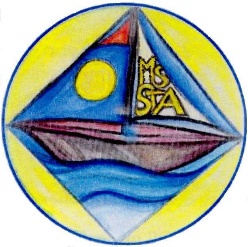 Ferdinand-Maria-Str. 11 a82319 StarnbergTel.: 08151/652233-20Fax: 08151/652233-23E-Mail: info@mittelschule-starnberg.dewww.mittelschule-starnberg.de___________________________________________________________________________Starnberg, 20.09.20192. Elternbrief 2019/20Verhalten im Krankheitsfalle eines SchülersSehr geehrte Eltern bzw. Erziehungsberechtigte,zur besseren Transparenz hier einige Informationen zu Schuljahresbeginn. Selbstredend erhalten Sie im Oktober den großen Elternbrief mit wesentlich mehr Informationen zu anderen Themen. Im Anhang finden Sie die neue Hausordnung mit Erläuterungen (gültig ab 16.09.2019), eine Konzeption für die Organisation des Sportunterrichts, sowie einen Elternbrief des Fördervereins mit Beitrittserklärung und SEPA-Lastschriftmandat.Krankheitsfall während der Unterrichtszeit:Die Lehrkräfte sind angehalten, die Eltern plötzlich erkrankter oder verletzter Schülerinnen und Schüler telefonisch zu kontaktieren. Der Erkrankte verweilt zunächst – wenn es die Erkrankung nicht anderweitig erfordert -  im Klassenzimmer, bis einer der Erziehungsberechtigten zur Abholung kommt.Sollten Eltern zustimmen, dass der Erkrankte selbst heimgehen darf, entscheidet die Lehrkraft, ggf. die Schulleitung, ob der Schüler dazu imstande ist. Eine schriftliche Zustimmung der Eltern muss spätestens am nächsten Tag nachgereicht werden.Wenn die Eltern nicht verfügbar sind, trägt die Schule die Verantwortung für Schüler/innen, die während des Unterrichts erkranken. In diesem Fall bleibt der Erkrankte – wenn es die Erkrankung nicht anderweitig erfordert – bis zum Unterrichtsende im Klassenzimmer. Bei schwerwiegenderen Symptomen oder Verletzungen veranlasst die Schulleitung die Verlegung ins Sanitätszimmer unter Aufsicht, und ggf. die Untersuchung und Abholung durch den Notarzt. Die Eltern werden dann durch die Klinik informiert.Ausführliche Informationen zu diesem Thema finden Sie zum Beispiel unter folgendem Link:https://www.bllv.de/vollstaendiger-artikel/news/betreuung-kranker-schuelerinnen-wenn-eltern-nicht-erreichbar-sind/Mit freundlichen GrüßenHeinz PreßlSchulleiter	Unteren Abschnitt bitte unterschrieben bis 27.09.2019 an die Schule zurück…………………………………………………………………………………………………………..Wir/Ich habe/n den 2. Elternbrief 2019/20 vom 20.09.2019 zur Kenntnis genommen…………………………………	…………..	……………………………………………….Name des Schülers			Klasse		Unterschrift des/der Erziehungsberechtigten